Identifying Type II DiabetesWhile many patients and residents may have a clinical diagnosis for Type II Diabetes, there are some clinical presentation characteristics that can help us identify those who may be undiagnosed.• 	Increased thirst • 	Frequent urination• 	Extreme hunger• 	Blurred vision• 	Fatigue• 	Unexplained weight loss• 	Slow-healing sores• 	Tingling, burning, or numbness in feet and hands• 	Pain in joints or muscles • 	Frequent infections• 	Diabetic ketoacidosis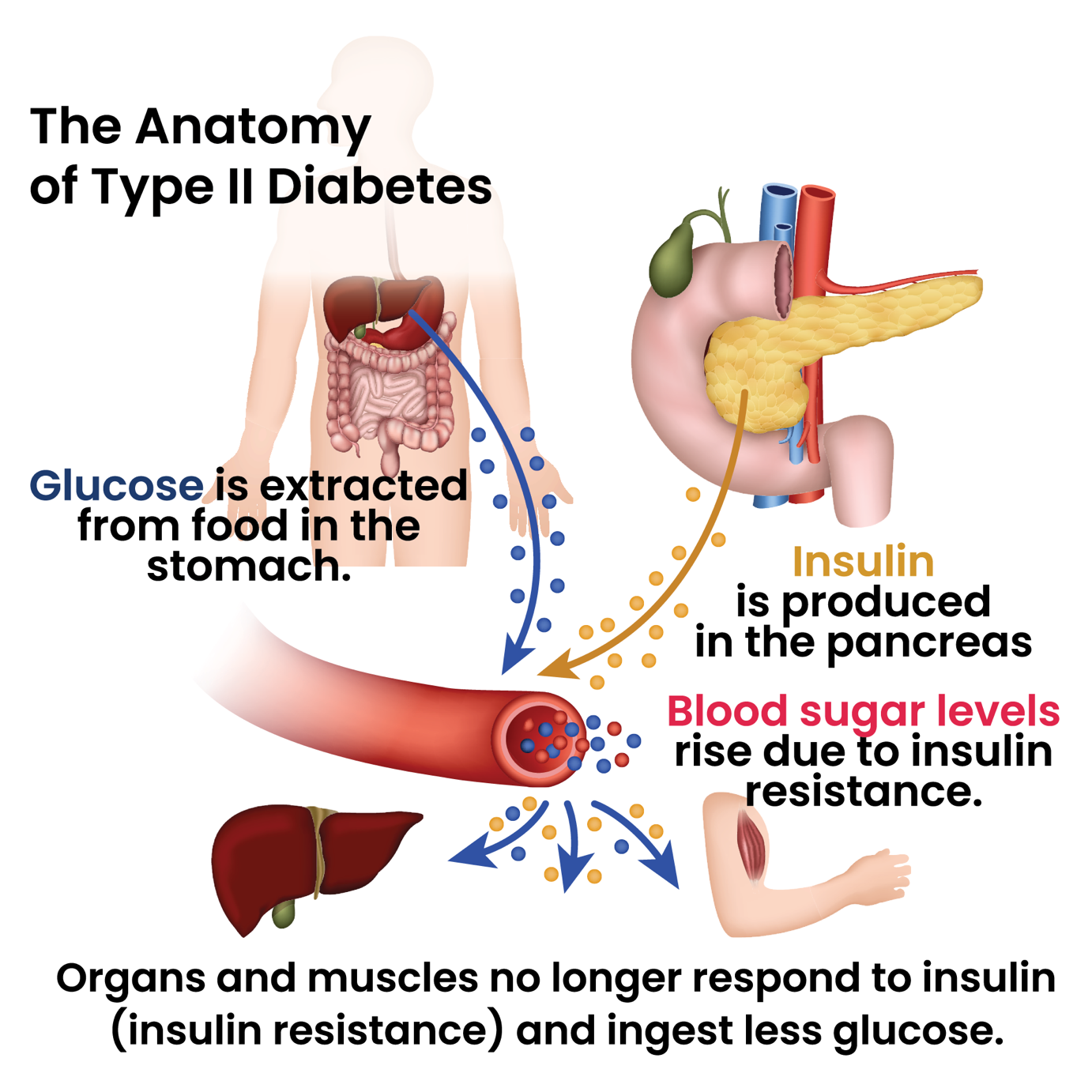 